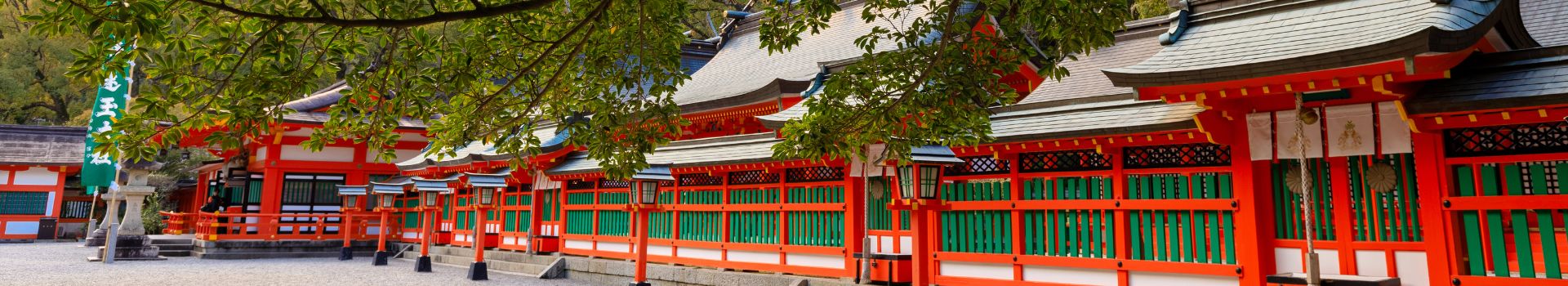 ITINERARIO DE VIAJE:Día 1   Kansai – Kioto  Llegada al Aeropuerto Internacional de Kansai (o Itami). Después del trámite de inmigración y aduana, recepción por asistente de habla española. Traslado al hotel en servicio regular con asistente. Llegada al hotel y resto del día libre para sus actividades personales. El check-in en el hotel de Kioto es a partir de las 15:00. El check-in en el hotel de Kyoto es a partir de las 15h00.En caso de desear early check-in, es necesario solicitar una noche extra pre-tour aunque no se puede garantizar disponibilidad.Alojamiento en el hotel en Kyoto por 3 nochesDía 2   KiotoDesayuno en el hotel. Reunión en el lobby y comienza la visita de la ciudad con guía de habla española para conocer el Templo Sanjusangen-do, el Castillo de Nijo, el Templo Kinkakuji (Pabellón Dorado), el jardín del Templo Tenryuji y el Bosque de Bambú de Arashiyama. Almuerzo en un restaurante. Después de la visita, regreso al hotel.Alojamiento en el hotel en KyotoDía 3   KiotoDesayuno en el hotel. Día libre para sus actividades personales.EXCURSUION OPCIONAL Excursión a NARA y FUSHIMI INARI Reunión en el lobby y comienza la excursión a Nara con guía de habla española para conocer el Templo Todaiji con su enorme imagen de Buda (*), el Parque de los Ciervos Sagrados. Visitaremos el Santuario Shintoísta de Fushimi Inari en el camino a Kyoto. Después de la visita, regreso al hotel en Kyoto.Alojamiento en el hotel en Kyoto.Día 4   Kioto – Himeji – Kurashiki – Hiroshima Desayuno en el hotel. Reunión en el lobby y traslado a la estación de Kyoto. Salida de Kyoto hacia Himeji en tren bala “Hikari”. Llegada a Himeji y comienza la visita del Castillo de Himeji, declarado Patrimonio de la Humanidad. Después de la visita, salida hacia Kurashiki por carretera.Almuerzo en un restaurante.Por la tarde, comienza la visita de la ciudad para conocer la antigua residencia de la Familia Ohashi y el Barrio histórico de “Bikan”. Después de la visita, salida hacia Hiroshima por carretera. Llegada a Hiroshima y traslado al hotel. Alojamiento. en el hotel en Hiroshima por 2 noches.Alojamiento en el hotel en Hiroshima.*Notas importantes: La entrada al Castillo de Himeji no se puede reservar y se forman largas colas para subir a la torre. En los casos en que no se pueda subir, a cambio se añadirá la visita del Castillo de Osaka en el Día 8.Sus maletas se trasladarán al hotel en Hiroshima en servicio de courier y llegarán al día siguiente. Por favor preparen equipaje de mano para 1 noche sin sus maletas.Día 5   HiroshimaDesayuno en el hotel. Reunión en el lobby y comienza la visita de la ciudad y la isla de Miyajima con guía de habla española para conocer el Parque Conmemorativo de la Paz y su museo, la Cúpula de la Bómba Atómica y el Santuario Shintoísta de Itsukushima en la Isla Miyajima famoso por la puerta “torii” en el mar. Alojamiento en Hiroshima.*Nota importante: La entrada al Museo Conmemorativo de la Paz no se puede reservar y dependiendo de la temporada se pueden formar largas colas para entrar.Día 6   Hiroshima – Koyasan  Desayuno en el hotel. Reunión en el lobby y traslado a la estación de Hiroshima. Salida de Hiroshima hacia Shin-Osaka en tren bala “Nozomi”. Llegada a Shin-Osaka y salida hacia Koyasan por carretera. Almuerzo en un restaurante. Llegada a Koyasan y comienza la visita de la montaña sagrada con guía de habla española para conocer el Templo Kongobuji, Danjo Garan y el Mausoleo Okunoin. Después de la visita, traslado al shukubo (monasterio), cena vegetariana en el shukubo. Alojamiento en el Shukubo*Nota importante: *** Sus maletas se trasladarán directamente al hotel en Osaka. Por favor preparen equipaje de mano para 2 noches en Koyasan y Kawayu Onsen. ***Día 7   Koyasan – Kumano Kodo – Kawayu Onsen  A primera hora de la mañana, pueden participar en los servicios religiosos del templo. Desayuno típico japonés vegetariano en el shukubo. Reunión en el lobby y salida hacia el lugar sagrado de Kumano por carretera con guía de habla española. Llegada a Kumano y almuerzo en un restaurante. Por la tarde, recorreremos la antigua ruta de peregrinación Kumano Kodo por 60minutos (3 km). Por último, visitaremos el Santuario Kumano Hongu Taisha que es el recinto principal de la ruta de peregrinación y el Oyunohara (el recinto antiguo del Kumano Hongu Taisha).Después de la visita, traslado al Ryokan Cena en el Ryokan Alojamiento en el Ryokan.Día 8   Kawayu Onsen – Osaka Desayuno en el Ryokan. Reunión en el lobby. Salida de Kawayu Onsen hacia Osaka en autocar. Llegada y comienza la visita de para conocer el Observatorio “Jardín Flotante” en el edificio Umeda Sky y el Barrio Dotombori. Después de la visita traslado al hotel.Alojamiento en OsakaDía 9   Osaka - KanazawaDesayuno en el hotel. Reunión en el lobby y traslado a la estación de Osaka. Salida de Osaka hacia Kanazawa en tren expreso-limitado de JR “Thunderbird”. Llegada a Kanazawa y comienza la visita de la ciudad con guía de habla española para conocer el Jardín Kenroku-en, el Mercado de Oumicho, el Barrio Higashi Chayagai y el Barrio Nagamachi donde visitaremos la antigua residencia de la familia de samurais Nomura. Después de la visita, alojamiento en Kanazawa.*Nota importante: ***Sus maletas se trasladarán directamente al hotel en Tokio. Por favor preparen equipaje de mano para 2 noches en Kanazawa y Takayama. ***Día 10   Kanazawa – Shirakawago – Takayama  Desayuno en el hotel. Reunión en el lobby y comienza la excursión a Shirakawago con guía de habla española. Llegada a Shirakawago y comienza la visita del pueblo declarado Patrimonio de la Humanidad para conocer una de las casas tradicionales de “Gassho-zukuri”. Salida de Shirakawago hacia Takayama por carretera. Almuerzo en un restaurante. Por la tarde, comienza la visita de la ciudad para conocer el Yatai Kaikan (Sala de Exposición de las Carrozas Festivas) y la calle Kami-sannomachi. Después de la visita, traslado al hotel. Cena en el hotel.Alojamiento en Takayama Día 11   Takayama – Nagoya – Hakone – Tokio Desayuno en el hotel. Reunión en el lobby. Salida de Takayama hacia Nagoya en autocar por carretera. Llegada a Nagoya. Salida de Nagoya hacia Odawara en tren bala de JR “Hikari”. Llegada a Odawara y traslado a Hakone.Box Lunch para almorzar.Por la tarde, comienza la visita del Parque Nacional de Fuji-Hakone para conocer el Lago Ashi en un minicrucero y el teleférico. Después de la visita, salida hacia Tokio por carretera. Llegada a Tokio y traslado al hotel. Alojamiento en Tokio *Nota importante: Dependiendo de las condiciones climatológicas, el mini-crucero y la subida al teleférico pueden ser sustituidos por otras visitas como museos y/o templos. Respecto a la vista panorámica del Monte Fuji también dependerá de la meteorología. Es muy difícil ver el Monte Fuji en cualquier época del año y sobre todo en verano porque suele estar nebuloso.Día 12   Tokio Desayuno en el hotel. Reunión en el lobby y comienza la visita de Tokio con guía de habla española para conocer la Torre de Tokio, el Templo Asakusa Kannon con su arcada comercial de Nakamise y hacen la visita panorámica de la ciudad de Tokio en autobús. Almuerzo en un restaurante. El tour termina en el restaurante y el regreso al hotel será por su cuenta.Alojamiento en Tokio Día 13   Tokio Desayuno en el hotel. Día libre para sus actividades personales.EXCURSIÓN OPCIONAL A NIKKO Reunión en el lobby y comienza la excursión a Nikko con guía de habla española. Llegada a Nikko y comienza la visita para conocer el Santuario Shintoísta de Toshogu, el Lago Chuzenji y la Cascada Kegon subiendo la Carretera zigzag “I-Ro-Ha”. Almuerzo en un restaurante incluido.Después de la visita, regreso al hotel en Tokio.*Notas importantes:El medio de transporte para esta excursión depende del número de participantes. Utilizaremos autocar/mini-bus privado, tren, autobús local, taxi, o tour regular en inglés, siempre con guía de habla española de Ibero Japan.En temporada alta, las visitas al Lago Chuzenji y la Cascada de Kegon pueden ser sustituidas según la condición del tráfico.En caso de que operemos la excursión utilizando el tour regular en inglés, las visitas pueden ser sustituidas según la condición del tour regular.En la temporada alta de la festividad de Obon (04 y 09 de agosto), utilizaremos tren + taxi o autobús privado. Es muy probable que no consigamos billetes de tren a Nikko para estas fechas sin tiempo de antelación suficiente.Alojamiento en el hotel en Tokyo.Día 14   Tokio – Narita / Haneda Desayuno en el hotel. Reunión en el lobby y traslado al Aeropuerto Internacional de Narita(o Haneda) con asistente de habla española. Salida de Narita (o Haneda).La habitación del hotel de Tokyo está disponible hasta las 11h00. En caso de desear late check-out, es necesario solicitar una noche extra-post -tour aunque no se puede garantizar disponibilidadFin de los servicios.PRECIO POR PERSONA EN USD:EL PRECIO INCLUYETraslado aeropuerto – hotel – aeropuerto en servicio compartido3 noches de alojamiento en Kioto2 noches de alojamiento en Hiroshima1 noche de alojamiento en Koyasan 1 noche de alojamiento en Kawayu Onsen1 noches de alojamiento en Osaka1 noches de alojamiento en Kanazawa1 noches de alojamiento en Takayama3 noches de alojamiento en Tokio9 desayunos, 6 almuerzos, 1 box lunch y 3 cenas  Visitas y entradas indicadas en el ItinerarioGuía de habla hispanaSeguro de viajero.Asistencia en español 24 hrs. todos los días del añoEL PRECIO NO INCLUYEBoleto de avión México – Kioto – MéxicoGastos personalesPropinas NO INCLUIDASVisitas marcadas como OPCIONALES o POR SU CUENTANingún servicio NO especificadoTUA’s de salida (derechos de aeropuerto). Pagaderos directamente en el destinoTASAS DE SALIDA DEL PAISBebidas en las comidas.Condición del tour: Nos alojaremos una noche en un SHUKUBO (monasterio) de Koyasan.Caminaremos alrededor de 60 minutos (3km aproximadamente) por el KUMANO KODO (Camino de Kumano), la ruta hermana del Camino de Santiago en España y Patrimonio de la Humanidad por la UNESCO.Es necesario preparar ropa de manga larga, calzado adecuado para caminar, toalla, paraguas y/o impermeable.Si algún pasajero no pudiera realizar la caminata del Camino de Kumano por su condición física y/u otros factores (siempre a criterio del guía) se le rogaría que se abstuviera de hacerla. En estos casos el cliente en cuestión esperará dentro del autocar o en Kumano Hongu Taisha.Podremos disfrutar del ONSEN (aguas termales) en Kawayu Onsen y Takayama.Máximo de 4 habitaciones o 8 pasajeros por grupo de pasajeros viajando juntos y siempre deben viajar sin tour leader.Personas con movilidad reducida: Muchos lugares de Japón, hoteles y transportes no están adaptados para silla de ruedas, se ruega consultarlo y notificarlo antes de realizar la reserva. Cualquier gasto adicional de asistencia que requieran a lo largo del tour correrá por cuenta del cliente.*Este circuito no es recomendable para personas con movilidad reducidaNOTAS DE OPERACIÓN: Este circuito no es recomendable para niños menores de 6 años ni para personas con movilidad reducidaTours en los que se realizan excursiones especiales por cortesía del proveedor: Tour para ver flores de cerezo 2024: 20, 22, 27, 29 de marzo y 03 de noviembre Tour para ver las hojas coloridas de otoño: 06 y 13 de noviembre Todos estos tours podrían cambiar en función del florecimiento de los cerezos, el cambio de color de las hojas de los árboles y del climaNotas para las salidas con interés especial por festivales12 y 19 de Julio: Festival de Gio, Kioto Tours que coinciden con fechas con previsión de congestión de tráfico.Semana de Oro japonesa: 17, 19 24, 26 de abril y 01, 03 de mayo Festival de Obon: 02, 07, 09, 14 de agostoALOJAMIENTO: Habitación Twin (dos camas) en los siguientes hoteles o de categoría similar. 　Los hoteles son provisionales en este momento y podría haber variaciones en los hotelesasignados.El tour se vende como paquete, por lo que no es posible alojarse en hoteles diferentes ni cambiar a otra categoría de habitaciones a los asignados para cada salida*Programación sujeta a cambios sin previo avisoHoteles previstos o similares:Notas:La habitación de los hoteles es de tipo Twin (dos camas) y la petición de cama de matrimonio no está garantizada. Como la cama de matrimonio (cama king) no es común en Japón, algunos hoteles no tienen este tipo de habitación. Los pasajeros pueden solicitar cama de matrimonio en Kyoto y Tokyo sin suplemento, aunque no lo podemos garantizar ya que depende de la disponibilidad de cada hotel.La habitación de uso individual puede ser más pequeña que la twin.La habitación triple será twin con una cama extra. La tercera cama puede ser más pequeña que las dos principales o puede ser sofá cama y pueden ser bastante estrechas. No recomendamos habitaciones triples para adultos. La habitación triple no se garantiza hasta recibir confirmación por parte de los hoteles.En el shukubo de Koyasan, las habitaciones no tienen baño privado. El servicio de cena y desayuno se sirve sobre el tatami (suelo japonés).En Koyasan y Kawayu Onsen, se duerme en una habitación estilo japonesa sobre el suelo de tatami y futón en vez de cama. No está disponible el cambio a habitación de estilo occidental.Aguas termales “Onsen”: Por favor tome nota de que no se aceptan personas con tatuajes en los Onsen por motivos culturales, si se trata de tatuajes pequeños pueden taparlo con una gasa, pero si son tatuajes grandes no podemos garantizar el acceso.Horario de check-in a partir de las 15h00.Suplemento de early check-in tiene el mismo precio de una noche extra (pre-tour). Disponibilidad no garantizada.Suplemento de late check-out tiene el mismo precio que una noche extra (post-tour). Disponibilidad no garantizada.Las habitaciones reservadas son no-fumador. En caso de que deseen habitación de fumador, hay que solicitarlo previamente y la disponibilidad no está garantizada.La salida del 27 de marzo de 2024 los clientes se alojarán no en Hiroshima en el "Granvia Hiroshima" o similar, sino en el hotel "Aki Grand Hotel" de Hatsukaichi, cerca de Miyajima.La (salida del 8 de mayo de 2024) los clientes se alojarán no en Kawayu Onsen en el "Ryokan Fujiya" o similar, sino en el hotel "Musashi" en Shirahama, cerca de la costa en lugar de en la montaña.COMIDAS:No se incluyen: Bebidas en las comidas.Desayunos: Son de tipo japonés en el shukubo (Koyasan) y en el ryokan (Kawayu Onsen).Cenas: En Koyasan es comida vegetariana budista y en Kawayu Onsen es comida típica japonesa.Los casos de intolerancias alimentarias (alergias, celiaquía, comida vegetariana, etc) deben comunicarse antes de la llegada a Japón lo más detallado posible y no pudiéndose garantizar ningún tipo de dieta o menú especial. Tomen nota que Japón no es un país adaptado para ello. Para los vuelos con salida antes de las 11h30 desde Tokyo (NRT/HND) es posible que no haya tiempo para tomar el desayuno. No hay posibilidad de ofrecer box breakfast ni reembolso.TRASLADOS IN/OUT:Traslado IN (Kansai / Itami Airport – hotel del tour en Kyoto): En servicio regular con asistente de habla española. En algunos casos no es directo.Traslado OUT (Hotel del tour en Tokyo – Narita / Haneda Airport): En servicio regular con asistente de habla española. En algunos casos no es directo.Para noches adicionales (noche pre-tour en Kyoto y/o post-tour en Tokyo) el traslado está incluido siempre que sea al mismo hotel del tour.En caso de traslados IN & OUT a hoteles diferentes del tour se cobrará un suplemento (Consultar suplemento).El traslado entre el hotel del tour y un hotel diferente no está incluido. Puede contratarse con un coste adicional bajo petición.Para los vuelos con llegada entre las 22:00 y las 06:00 a KIX, en el traslado de llegada se cobrará un suplemento (Consultar suplemento).Para los vuelos con llegada a KIX entre las 06:00 y las 06:29, no facturamos dicho suplemento siempre y cuando los clientes acepten esperar la llegada del asistente a partir de las 06:30. En caso contrario, rogamos soliciten la recogida a la hora de llegada del vuelo con el suplemento (Consultar suplemento).Para los vuelos entre las 01:00 y las 09:30 desde NRT, y entre las 01:00 y las 08:30 desde HND el traslado de salida se cobra un suplemento (Consultar suplemento).TREN:Asientos reservados en clase turista. Primera clase no está disponible en este programaVISITAS:A partir de 10 personas se opera el circuito en taxi, coche privado, mini-bus o autocar, con guía de habla española según el itinerario. Menos de 10 personas se opera en transporte públicoGUÍA/ ASISTENTE:Guía/asistente de habla española durante todo el circuito, excepto los días libresEQUIPAJE:1 maleta de tamaño normal (hasta 23 kg) por persona incluida. Suplemento de JPY 3.000 a partir de la 2ª maleta por persona / envío (pago directo en Japón).Las maletas se trasladarán directamente: Kioto/Hiroshima/Osaka/Tokio. Los clientes pasarán sin sus maletas en Hiroshima (1 noche), Koyasan y Kawayu Onsen (2 noches), Kanazawa y Takayama (2 noches). Se ruega preparar un equipaje de mano (maleta de mano hasta 10kg) para estas noches.OTROS: Los impuestos necesarios, peaje de autopistas y aparcamientos están incluidos.Las propinas a guías y chóferes son voluntarias.En caso de realizar una escala en Japón, rogamos que dejen al menos 3 horas de diferencia entre el vuelo internacional y el vuelo doméstico para evitar la pérdida del siguiente vuelo. En la gran mayoría de casos es necesario que los pasajeros recojan sus maletas y hagan check-in de nuevo para el vuelo doméstico (revise con su agencia y/o la aerolínea).En caso de que la actitud de un pasajero ponga en peligro la operativa del tour y/o cause molestias al resto del grupo, éste se verá obligado a abandonar el tour sin ningún tipo de descuento o devolución por losservicios que no pueda disfrutar.NO INCLUYE: gastos personales, trámites para obtener pasaporte o visado.SERVICIOS ADICIONALESFecha límite para las reservas: 21 días antes de la llegada a Japón en horario japonés.Las reservas se cierran 21 días antes de la llegada y pasada esa fecha cualquier cambio o servicio añadido conllevará un suplemento por gestión de urgencia. La solicitud de cambios o nuevos servicios no se pueden garantizar después de la fecha límite de reserva. Las excursiones opcionales se deben reservar con antelación antes del cierre del tour (21 días antes).NOTAS IMPORTANTES:Tarifas expresadas en Dólares Americanos pagaderos en Moneda Nacional al tipo de cambio del día de su pago indicado por Tourmundial, sujetas a cambios sin previo aviso y a disponibilidad al momento de reservar.Es responsabilidad del pasajero proveerse de los pasaportes o documentos de migración requeridos por las autoridades de los Estados Unidos Mexicanos y de los países de destino o de tránsito, tales como visas, permisos sanitarios, permisos notariados para menores viajando solos o con un tutor, etc. Tourmundial brindará asesoría y apoyo para le gestión de todos los documentos necesarios.La vigencia de su pasaporte deberá tener mínimo seis meses a partir de la fecha de finalización de su viaje.El orden de los servicios previstos mencionados en este itinerario podría modificarse en función de la disponibilidad terrestre o condiciones climáticas del lugar, pero siempre serán dadas conforme fueron adquiridas.Los servicios de traslados y excursiones en esta cotización son otorgados como servicios regulares, estos servicios están sujetos a horarios preestablecidosCualquier servicio adicional durante el viaje debe ser pagado por el cliente.Los horarios de registro de entrada (Check-In) y salida (Check Out) de los hoteles están sujetos a las formalidades de cada hotel, pudiendo tener los siguientes horarios: Check In 15:00 Hrs. y Check Out 11:00 Hrs. (Mañana). En caso de que la llegada fuese antes del horario establecido, existe la posibilidad de que la habitación no sea facilitada hasta el horario correspondiente. Si su avión regresa por la tarde, el hotel podrá mantener sus pertenencias.CIRCUITOS REGULARES Y GARANTIZADOS.Les recordamos que la selección de hoteles en las salidas garantizadas NO ES UNA OPCION DE CLIENTE. El cliente NO PUEDE ELEGIR el hotel dentro de la categoría seleccionada. Se Indica varios hoteles con los que se trabaja habitualmente, pero la elección final del hotel en cada salida es única y exclusivamente de TourmundialSi los clientes desean otro hotel, deberán solicitar SERVICIOS PRIVADOS y en ese caso, la elección es de ellos, pagando el importe correspondiente por SERVICIOS PRIVADOS, FIT y/o a la carta.Tourmundial, no se responsabiliza por ninguna pérdida de equipaje, daño, deterioro o perjuicio de ninguna índole que pueda ocurrir durante el circuito, debido a la negligencia, error o descuido de los proveedores de servicios: transportes, hoteles, restaurantes, etc. El cliente prestará personalmente especial atención en la manipulación de su equipaje, en la subida y o bajada de los mismos en los medios de transporte utilizados durante los circuitos.En caso de incidencia deberá denunciarlo en la Policía, para posteriores gestiones con su seguro. Tourmundial no indemnizará ni se responsabilizará en ningún caso por estos motivos, al no tener control ni poder controlar el equipaje de los clientes.En la categoría turista, la cama de matrimonio no está disponible. Como la cama de matrimonio no es común en Japón, la mayoría de los hoteles de categoría estándar no dispone de ese tipo de habitación. Por lo tanto, la categoría turista no se recomienda para los clientes de luna de miel. Los pasajeros pueden solicitar cama de matrimonio en Kyoto y Tokyo en las categorías superior y lujo sin suplemento, aunque no lo podemos garantizar ya que depende de la disponibilidad de cada hotel.La habitación de uso individual puede ser más pequeña que la twin.La habitación triple será twin con una cama extra. La tercera cama puede ser más pequeña que las dos principales o puede ser sofá cama y pueden ser muy estrechas. La habitación triple no se garantiza hasta recibir confirmación por parte de los hoteles. No recomendamos habitaciones triples para adultos.Nuestra Organización, Tourmundial, es la más interesada en respetar y cumplir los programas tal y como están diseñados. Ocasionalmente por causas meteorológicas, climáticas, operativas, horarios de invierno o de verano, horarios reducidos por fiestas locales o religiosas o durante el mes sagrado del Ramadán, overbooking y/o casos de fuerza mayor, los programas podrían ser modificados en su ruta o itinerario previsto, respetando en cualquier caso todas las visitas indicadas y reembolsando los servicios no utilizados, si procede.CAMBIOS Y MODIFICACIONES: No permitidos una vez que la reserva ya está confirmada Los días libres, NO INCLUYEN servicio de guía y transporteOperación a partir de mínimo 2 personas.AVISO DE PRIVACIDAD:En cumplimiento por lo dispuesto en el artículo 15 de la Ley Federal de Protección de datos Personales en Posesión de los Particulares (LFPDPPP), le informamos que  sus datos personales que llegase a proporcionar de manera libre y voluntaria a través de este o cualquier otro medio estarán sujetos a las disposiciones del Aviso de Privacidad de TourMundial el cual puede ser consultado en el sitio web: www.tourmundial.mxVIGENCIA 20 MARZO AL 13 DE NOVIEMBRE 2024El presente documento es de carácter informativo, más no una confirmación.CAMINO DE KUMANO   Visitando:	Kioto – Hiroshima – Koyasan – Kumano – Osaka – Kanazawa – Shirakawago – Takayama – Hakone –TokioSalidas:	Especificas Duración:	14 días / 13 noches (opera mínimo con 2 personas)Alimentos:          13 desayunos, 6 almuerzos, 2 cenas y 1 box lunch Categoría:  Primera Categoría:  Primera Categoría:  Primera Categoría:  Primera Categoría:  Primera Salidas: Especificas SencillaDobleTripleMenor 6-11TEMPORADA A 2024May: 31Jun: 5, 12, 19, 26Jul: 3, 5, 10, 12, 17Ago: 21, 23, 28, 30USD 7,080USD 5,328USD 5,328USD 5,146TEMPORADA B2024May: 8, 10, 15, 17, 22, 24, 29Junio: 7, 28 Jul: 9, 19, 24, 26, 31 Ago: 2, 14, 16,20 Sep: 3,  4, 6, 18, 20USD 7,259USD 5,413USD 5,413USD 5,232TEMPORADA C2024Abr: 17, 19, 24May: 1, 7, 14 Julio: 30 Ago: 7,9 Sep: 11, 13, 17, 25 Oct:1, 2, 4, 9, 11, 15, 16, 18USD 7,653USD 5,755USD 5,755USD 5,574TEMPORADA D2024Mar: 20, 22, 27, 29Abr: 3, 10, 12, 16, 26May: 3Sept: 27 Oct: 23, 25, 30Nov: 6, 8, 13, 15  USD  7,909USD  5,926USD  5,926USD 5,745CiudadPrimera  KIOTOKioto Century Hotel o similarHIROSHIMA / HATSUKAICHIGranvia Hiroshima o similar / Aki Grand HotelKOYASANEko-in, Henjoko-in (habitaciones japonesas) o similarKAWAYU ONSEN / SHIRAHAMARyokan Fujiya, (habitaciones japonesas) o similar / MusashiOSAKACitadines Namba Osaka - DLX o similarKANAZAWAKanazawa Tokyu Hotel o similarTAKAYAMATakayama Green Hotel o similarTOKIOTokio Dome Hotel o similarPOLÍTICAS DE CANCELACIÓNCancelación hasta 21 días antes de la salida                                                        No hay gastos de cancelaciónCancelación entre 20 y 14 días antes de la salida                                                         20% del precio del tourCancelación entre 13 y 8 días antes de la salida                                                           40% del precio del tourCancelación entre 7 y 4 días antes de la salida                                                             60% del precio del tourCancelación desde 3 días antes de la salida                                                                 100% del precio del tour